БИЛЕТ «Техник-электромеханик по ремонту и обслуживанию платформ подъёмных для инвалидов» (5 уровень квалификации)Вопрос № 1Срабатывание ловителей не должно вызывать перекос грузонесущего устройства более, чем:Варианты ответов:- на 1°; - на 5°;- на 10°;- на 15°.Вопрос № 2В соответствии с какими требованиями осуществляется эксплуатация платформ подъемных для инвалидов?Варианты ответов:- распоряжения владельца данной платформы;- руководства эксплуатирующей организации, с кем заключен договор на ТО;- руководства по эксплуатации изготовителя платформы и системы оперативного контроля.Вопрос № 3Какая платформа должна быть оборудована, ограничителем времени работы электродвигателя?Варианты ответов:- с винтовым или фрикционным приводом;- с приводом трения;- с направляющей цепью с опорными роликами и звеньями или со звездочкой;- с зубчато-реечной передачей или пантографного типа.Вопрос № 4Какое минимальное количество зубьев должно быть у звездочки цепной передачи для платформы?Варианты ответов:- не менее 12;- не менее 13;-  не менее 16;-  не менее 20.Вопрос № 5На какую величину давления от полной нагрузки должен быть отрегулирован предохранительный клапан гидравлической инвалидной платформы? Варианты ответов:- 115%;- 120%;- 125%;- 140%.Вопрос № 6Устройством безопасности платформы с гидравлическим приводом является:Варианты ответов:- запорный клапан;- обратный клапан;-  разрывной клапан;-  предохранительный клапан.Вопрос № 7Что не осуществляется при периодическом техническом освидетельствовании инвалидной платформы?Варианты ответов:- проверка соблюдения требований к безопасной эксплуатации лифта в период назначенного срока службы;- идентификация инвалидной платформы сертификату соответствия;- проверка функционирования инвалидной платформы;- проверка функционирования устройств безопасности инвалидной платформы.Вопрос № 8Правильно выполненное заземление показано на схеме: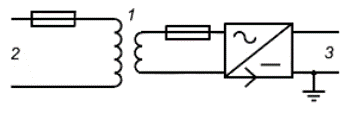 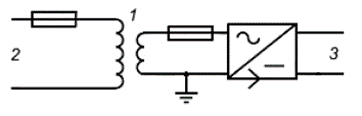 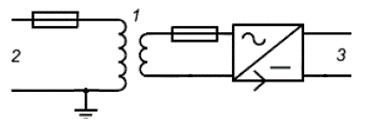 Варианты ответов:- 1;- 2;- 3.Вопрос № 9В каком документе указаны периодичность и порядок технического обслуживания оборудования платформы?Варианты ответов:- в ГОСТ 34682.2-2020;- в паспорте платформы;- в руководстве по эксплуатации;- в инструкции по монтажу.Вопрос № 10Какое назначение микросхемы, показанной на рисунке?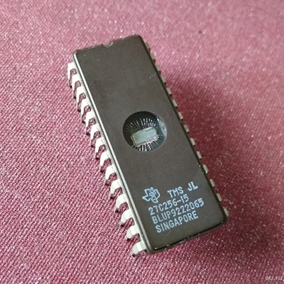 Варианты ответов:- процессор;- аналоговый усилитель;- постоянное запоминающее устройство.